网址：www.meng-audio.com                   邮箱：sales@meng-audio.com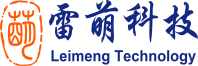 网址：www.meng-audio.com                   邮箱：sales@meng-audio.com网址：www.meng-audio.com                   邮箱：sales@meng-audio.com网址：www.meng-audio.com                   邮箱：sales@meng-audio.com网址：www.meng-audio.com                   邮箱：sales@meng-audio.com网址：www.meng-audio.com                   邮箱：sales@meng-audio.com各型号处理器差异对照表各型号处理器差异对照表各型号处理器差异对照表各型号处理器差异对照表各型号处理器差异对照表各型号处理器差异对照表产品型号VHiV5A100M5ProX5DSP型号ADSP-21571ADSP-21571ADSP-21489ADSP-21489ADSP-21375ADC/DAC数模转换采样率 96kHz96kHz48kHz48kHz48kHzDSP运算器计算精度（Bit)6464404032压限结构双引擎压限双引擎压限单引擎压限单引擎压限单引擎压限线性输⼊电平21dBu17dBu17dBu17dBu14dBu线性输出电平21dBu17dBu17dBu17dBu14dBu削波限幅有有╳╳╳信噪比（dB）>110>105>105>105>80噪声⻔⾃动⾃动⾃动⾃动硬件模式数据加密有有╳╳╳输出电平实时监视有有╳╳╳电源变压器变压器变压器变压器变压器电压适⽤范围220V±10%220V±10%220V±10%220V±10%220V±10%平衡输入（卡侬口）⽀持热插拔╳╳╳╳平衡输入（卡侬口）输入增益-6dB、-3dB╳╳╳╳光纤输⼊╳╳有有╳莲花输入（两路）有有有有有⾳乐⾼通有有╳╳有⾳乐均衡（段）77997RTA (音频实时分析）有有有有╳⾳乐（DEQ）动态均衡╳╳有有╳⻨克⻛移频7段7段7段7段3段麦克风压缩有有╳╳有⻨克⻛均衡（段）1515151515⻨克⻛（DEQ）动态均衡╳╳有有╳动态效果增益有有╳╳╳混响低音衰减有有有有╳混响高音衰减有有有有╳回声均衡段数55553回声低通斜率有有╳╳╳主输出均衡（段）77775主输出均衡调节联调联调独⽴、联调独⽴、联调联调主输出⾼通有有有有╳主输出⾼通Q值调节有有有有╳主输出⾼通滤波器模式选择有有有有╳主输出低通有有有有╳主输出低通Q值调节有有有有╳主输出低通滤波器模式选择有有有有╳辅助1/中置输出均衡（段）55773辅助1/中置输出⾼通有有有有有辅助1/中置输出⾼通Q值调节有有有有╳辅助1/中置输出⾼通滤波器模式选择有有有有╳辅助1/中置输出低通有有有有╳辅助1/中置输出低通Q值调节有有有有╳辅助1/中置输出低通滤波器模式选择有有有有╳辅助2/超低⾳输出均衡（段）55773辅助2/超低⾳输出⾼通有有有有有辅助2/超低⾳输出⾼通Q值调节有有有有有辅助2/超低⾳输出⾼通滤波器模式选择有有有有有辅助2/超低⾳输出低通有有有有有辅助2/超低⾳输出低通Q值调节有有有有有辅助2/超低⾳输出低通滤波器模式选择有有有有有后置输出均衡（段）55773后置输出均衡调节联调联调独⽴、联调独⽴、联调联调后置输出⾼通有有有有有后置输出⾼通Q值调节有有有有╳后置输出⾼通滤波器模式选择有有有有╳后置输出低通有有有有╳后置输出低通Q值调节有有有有╳后置输出低通滤波器模式选择有有有有╳红外遥控管理有有有有╳输出通道静⾳快捷按键╳╳╳有╳移频⽅式软件移频软件移频软件移频软件移频硬件移频